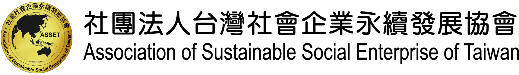 第二屆 青年培育傑出獎【著作財產權授權使用同意書】本校同意將擁有著作財產權之競賽作品，授權主辦單位社團法人台灣社會企業永續發展協會於下列授權範圍內使用，保證不對其行使著作人格權，授權內容如下：授權使用方式：本著作之改作、編輯、重製、公開展示、公開播送、公開傳輸、公開上映、公開演出、散布等著作財產權。授權使用範圍：主辦單位得配合競賽需要，進行宣傳、展覽、文宣印製、錄製光碟及再利用等權利，並得節錄、增刪、修改，或授權第三人使用，及其他一切著作財產權利用行為之權利。授權使用地域：無限制。授權使用期間：本著作之著作財產權存續期間。授權費用：無償。本校擔保本著作係本校有權授予社團法人台灣社會企業永續發展協會使用，且本著作之內容如有使用他人受著作權法保障之資料，皆已獲得著作權人（書面）同意或符合著作權法合理使用之規範，並於本著作中註明其來源出處。本校並擔保本著作未含有誹謗或不法之內容，且未侵害他人之權利，如有違反，願負擔一切損害賠償及其他法律責任。並於他人指控社團法人台灣社會企業永續發展協會違法侵權時，負有協助訴訟之義務且主辦單位得取消得獎資格。此致 社團法人台灣社會企業永續發展協會立同意書學校：                    (蓋章)統一編號：學校負責人：                      (簽章)學校電話：學校地址：	中華民國       年       月       日